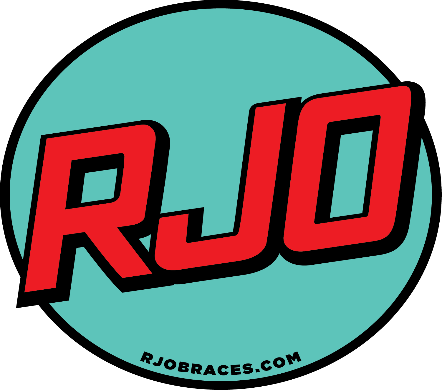 			                                                                                               Fecha:__________Información del PacienteApellido _____________________ Nombre ____________________  Fecha de nacimiento  ______________ Edad _____Cómo prefiere que le llamen?________________________Direccion ______________________________ Ciudad ____________ Estado ________  Codigo _____________Teléfono _______________________Correo Electrónico (para recordatorios, confidencial)_____________________________________________Número de licencia __________________________A quien le agradecemos por su referencia?  ___________________________________________El paciente es:                Soltero/a 	Casado/a  	Divorciado 	Viudo/aEn caso de emergencia llame:___________________________________________________________________________				Nombre	          Dirección              Ciudad                Estado 	    Codigo         TeléfonoPERSONA RESPONSABLE DE LA CUENTANombre___________________________________________________________Fecha de nacimiento__________________Dirección ____________________________________ Ciudad _________________ Estado ________ Código ____________SS#________________________ Teléfono de casa ____________________ Correo electrónico): ______________________Teléfono _________________________________ Relación con el paciente ________________________________________INFORMACIÓN DEL SEGURO MÉDICOSeguro Médico PrimarioNombre del asegurado: _______________________ Fecha de nacimiento: ________  SS#_____________Numero de ID_______Empleador ___________________________________________ Teléfono de empleador:________________________________Dirección de empleador:________________________________Ciudad______________Estado________Codigo_____________Nombre del seguro____________________________ Ciudad ____________ Estado ______ Código _______________________Teléfono del seguro:_________________________________ Nombre del plan de seguro: _______________________________Seguro Médico SecundarioNombre del asegurado ___________________ Fecha de nacimiento: ______________  SS#____________Numero de ID ______Empleador ___________________________________________ Teléfono de empleador ________________________________Dirección de empleador _________________________________ Ciudad ______________ Estado ________ Código _________Nombre del seguro ___________________________ Ciudad ____________ Estado ________ Código ___________________Teléfono del seguro _______________________ Nombre del plan de seguro __________________________________________HISTORIA DENTAL Dentista____________________________________________ Fecha de ultima visita_____________________________Direccion __________________________________Ciudad____________Estado__________Codigo_________________Número de teléfono:________________________ Que te molesta de tus dientes?__________________________SI	NO	Has tenido accidentes en tu cara,boca,o dientes?___________________________SI	NO	Sabe de dientes extra,rotos o que le falten?__________________________SI	NO	Alguna vez a tenido infeccion en los dientes?______________________________________________SI	NO	Su boca o dientes son sensibles a la temperatura o presión ?______________________________SI	NO 	Sus encías sangran cuando se lava los dientes?_______________________________________SI	NO	Tiene algún tipo de aparato en la boca?_______________________________________SI	NO	Ha necesitado terapia del habla?_______________________________________________SI	NO	Tiene TMJ?________________________________________________________________SI	NO             Le truena o suena la mandíbula?_________________________________________
SI	NO 	Talla o aprieta los dientes de noche?_____________________________________SI	NO	Tiene dolores de cabeza de tensión?_______________________________________________SI	NO	Tiene dolores de cabeza frecuentes?_________________________________________________SI	NO	Se lava los dientes a diario? Cuántas veces al dia?__________________________________________SI	NO	Usa el hilo dental?_______________________________________________________Cuando noto que necesitaba frenos?____________________________________________________Hace  cuanto le tomaron radiografías?____________________________ Cuando?_________________________________Historia Medica Médico familiar ________________________________________ Fecha de última visita ________________________________Dirección __________________________ Ciudad _________________ Estado ____________ Código _____________Marque si o no y explique SI	NO           Esta tomando medicina?____________________________________________________SI	NO	Es alergico a algún medicamento ? Describa__________________________________________________SI	NO	Está actualmente bajo cuidado médico? explique___________________________________________SI	NO	Tiene historia de alguna enfermedad  mayor?explique _______________________________________SI	NO	Le han removido las anginas?______________________________________SI	NO	Alguna vez a padecido de: Asthma ___ Allergias ___ Fiebres altas ___ Infección de la garganta ___SI	NO	Es alergico a algo? explique _____________________________________Marque si ha padecido de estas enfermedades o condiciones médicas:SI	NO      Sangrando Abnormal   	                                                                                           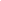 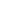 SI	NO      Tuberculosis                 		                                                                        SI	NO      Probl. de pulmón	                                                                                                            SI	NO      Glaucoma	                                                                                                                               SI	NO      Murmullo Corazon	                                                                                                             SI	NO      Cancer/tumor                                                                                                                          	      SI	NO      Prolonged Bleeding	                                                                                                             SI	NO      Diabetes		                                                                                                             SI	NO      Probl. de rinon             	                                                                                           SI	NO      Corazon rheumatic                                                                                                            SI	NO      Hepatitis tipo _____	   Está embarazada ? ___________________Comentarios: _____________________________________________________________________________________Firma de paciente /guardian legal _________________________________________Fecha________________Uso Solo Para La OficinaYo he revisado verbalmente la información médica/dental con el padre del paciente presente.Iniciales:________ Fecha _____________